长按识别下方二维码，到牛账网可下载更多会计实操资料+初级备考资料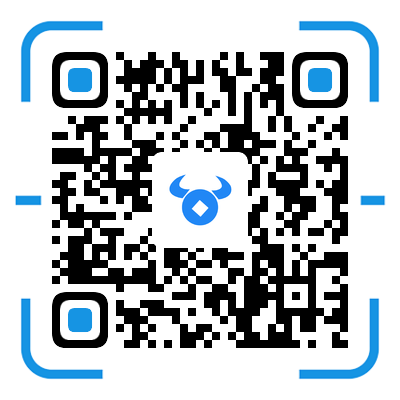 【8.31上】2020年初级会计职称考试真题及答案会计实务真题分享1、【真题内容来自于互联网考生回忆】甲制造业企业生产A、B两种产品共同消耗的燃料费用为6000元，本月投产A产品10件，B产品20件;A产品燃料定额消耗量为10 千克，B产品燃料定额消耗量为 25千克。则按定额肖耗量比例分配计算的B产品应负担的燃料费用为(B)元。A100B 5000C4285.71D1714.29【答案】B【解析】燃料费用分配率=6000/(10×10+20×25)=10，B 产品应负担的燃料费用=10×20×25=5000(元)2、【真题内容来自于互联网考生回忆】年末，事业单位应将"其他结余"科目余额和"经营结余"科目贷方余额转入(D)科目。A专用基金B本年盈余分配C经营结余D非政拨款结余分配【答案】D【解析】年末，事业单位应将“其他结余”科目余额和“经营结余”科目贷方余额转入“非财政拔款结余分配”科目。3、【真题内容来自于互联网考生回忆】(单选)2019年，某公司共发生经营活动短期借款利息费用90万元。收到流动资金存款利息收入1万元，支付银行承汇票手续费15万元，不考虑其他因素，2019年度发生的财务费用的金额为(D)万元。A.90B.105C.106D.1044、【真题内容来自于互联网考生回忆】(单选)下列各项中，导致银行存款曰记账余额大于银行对账单余额的未达账是(A)A.银行根据协议支付当月电话费并已入账，企业尚未收到付款通知B.企业签发现金支票并入账，收款方尚未提现C.银行己代收货款并入账，企业尚未收到收款通知D.企业签发转账支票并入账，收款方未办理转账5、【真题内容来自于互联网考生回忆】(多选)下列各项中，企业应计提折旧的有(BCD)A已提足折旧继续使用的生产线B.非生产经营用的中央空调设施C日常维修期间停工的生产设备D.上月已达到预定可使用状态尚未办理竣工决算的办公大楼6、【真题内容来自于互联网考生回忆】(单选)下列各项中，企业计入营业外支出的是(A)A对外捐赠设备支出B.出售闲置设备净损失C确认房屋减值损失D原材料因管理不善发生的盘亏净损失7、【真题内容来自于互联网考生回忆】(单选)下列各项中，关于记账凭证填制基本要求的表述不正确的是(A)A.可以将不同内容和类别的原始凭证合并填制一张记账凭证B.登记账簿前，记账凭证填制错误的应重新填制C记账凭证应连续编号D.除结账和更正错账可以不附原始写证，其他记账凭证必须附原始凭证8、【真题内容来自于互联网考生回忆】下列各项中属于视同销售行为的有(CD)。A将自产的产品用于建造办公楼B将外购的材料用于建造厂房C将自产的产品分配给股东D将自产的产品用于集体福利经济法基础真题分享1、【真题内容来自于互联网考生回忆】根据增值税法律制度的规定，下列关于小规模纳税人征税规定的表述中，不正确的是()。A如需要开具增值税专用发票必须请税务机关代开B应税服务年销售额为600万元的其他个人为增值税小规模纳税人C符合一般纳税人条件的非企业性单位可以选择按照小规模纳税人纳税D除另有规定外，纳税人登记为一般纳税人后不得转为小规模纳税人2、【真题内容来自于互联网考生回忆】(单选)下列各项中，事业单位应当计提折旧的固定资产是(B)A.文物和陈列品B.已交付使用的办公大楼C.图书、档案D.单独计价入账的土地【8.31下】2020年初级会计职称考试真题及答案会计实务真题分享1、【真题内容来自于互联网考生回忆】下列各项中，属于企业在产品的是(B)。A 企业销售的自制半成品B已经验收入库的在产品C已经验收入库的外购材料D已经完成全部生产过程并已验收入库的产品2、【真题内容来自于互联网考生回忆】下列各项中关于存货期末计量会计处理表述正确的是()。A.当存货可变现净值高于存货成本时，应按其可变现净值计价B.当存货可变现净值高于存货成本时，应将其差额计入当期损益C.已计提的存货跌价准备不得转回D.当存货账面价值高于其可变现净值时，应计提存货跌价准备【参考答案】D3、【真题内容来自于互联网考生回忆】会计继续教育最低要满足多少分才及格?（B）A30B60C90D1204、【真题内容来自于互联网考生回忆】季节性停工损失在产品成本核算的正常停工费用是计入当期损益()【参考答案】错经济法基础真题分享1、【真题内容来自于互联网考生回忆】根据《税收征收管理法》的规定，税务机关可以采取的税款征收措施不包括(C)。A 责令缴纳B责令提供纳税担保C取消税收优惠D采取税收保全措施2、【真题内容来自于互联网考生回忆】下列法律事实中，属于法律事件的是( )A.赠与房屋B.书立遗嘱C火山喷发D登记结婚【参考答案】C3、【真题内容来自于互联网考生回忆】2019年12月甲公司进口一批红酒海关审定关税完税价格 540 00元。已知消费税税率为10%关税税率为5%计算甲公的当月该笔业务应缴纳下列算式中，正确的是( )A.540 001-5%)(1+10%)x10%=56430元B.540001+5%)x(1+10%)x10=62370元C.54000x1+5%)/1-10%)x10%=63000元D.540001-5%/(1-10%)x10%=57000元【参考答案】C4、【真题内容来自于互联网考生回忆】下列关于法的本质与特征的表述中，不正确的是(B)。A 法是由国家制定或认可的规范B法是全社会成员共同意志的体现C 法由统治阶级的物质生活条件所决定D法凭借国家强制力的保障获得普遍遵行的效力5、【真题内容来自于互联网考生回忆】房产经济公司所交的土地增值税计入税金及附加（对）